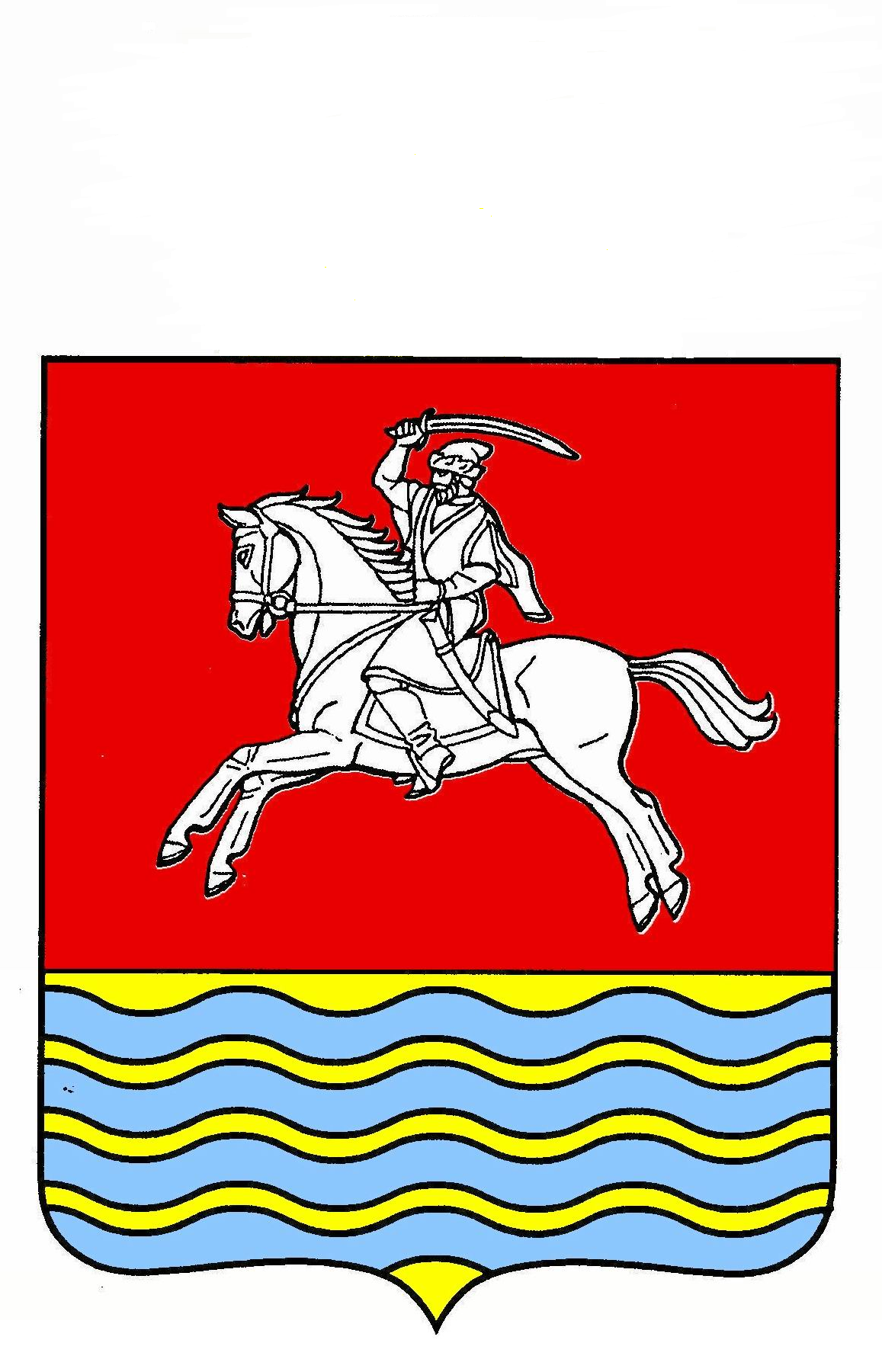 ВОЛГОГРАДСКАЯ ОБЛАСТЬКОНТРОЛЬНО-СЧЕТНАЯ КОМИССИЯКУМЫЛЖЕНСКОГО МУНИЦИПАЛЬНОГО РАЙОНА РАСПОРЯЖЕНИЕот 30 июня 2015 г. № 13        Руководствуясь Положением о Контрольно-счетной комиссии Кумылженского муниципального района, утвержденного решением Кумылженской районной Думы от 09.11.2011 года № 28/209-РД.Утвердить Стандарт внешнего муниципального финансового контроля «Экспертиза проекта бюджета муниципального образования на очередной финансовый год и на плановый период»Настоящее распоряжение вступает в силу со дня его подписания.Председатель Контрольно-счетной комиссииКумылженского муниципального района                                 А.А. Пинской Содержание1.Общие положения ……………………………………………..……………...32. Основы осуществления экспертизы проекта бюджета на очереднойфинансовый год и на плановый период……………………………………….43. Организационные основы и основные этапы проведения экспертизыпроекта бюджета…………………………………………………..…………….64. Структура и основные положения содержания заключения Контрольно-счетной комиссии на проект бюджета муниципального образования на очередной финансовый  год и на плановый период………………..…….………….……64.1. Правовые информационные основы предварительного контроляформирования проекта бюджета муниципального образования на очередной финансовый год и на плановый период………………………….…………….64.2. Методические основы проведения предварительного контроляформирования проекта бюджета муниципального образования на очередной финансовый год и на плановый период……………………………………..….74.3. Основные положения содержания заключения Контрольно-счетной комиссии на проект бюджета муниципального образования на очередной финансовый год и на плановый период…………………..…..…………… . ...115. Контроль за реализацией предложений Контрольно-счетной комиссии сделанных по итогам экспертизы проекта бюджета муниципального образования на очередной финансовый год и плановый период …………………………………………..131. Общие положения1.1. Стандарт внешнего финансового контроля «Экспертиза проектабюджета муниципального образования на очередной финансовый год и на плановый период» (далее – Стандарт, проект бюджета) разработан с учетом положений:- Бюджетного кодекса Российской Федерации (далее – БК РФ); - Федерального закона от 07.02.2011 г. № 6-ФЗ «Об общих принципах организации и деятельности контрольно-счетных органов субъектов Российской Федерации и муниципальных образований» (далее – Закон № 6 ФЗ);- Положения о Контрольно-счетной комиссии Кумылженского муниципального района, принятого решением Кумылженской районной Думы от 09.11.2011 года №28/209-РД (далее - Положение о Контрольно-счетной комиссии);- Положения о бюджетном процессе в Кумылженском  муниципальном районе, принятого решением Кумылженской районной Думы от  20.11.2014 г. № 4/11-РД «Об утверждении Положения о бюджетном процессе в Кумылженском муниципальном районе» (далее – Положение о бюджетном процессе);- Стандарта «Общие правила проведения экспертно-аналитического мероприятия», утвержденного распоряжением председателя Контрольно-счетной комиссии Кумылженского муниципального района от 30.06.2015 г.  № 12;- Регламента Контрольно-счетной комиссии Кумылженского муниципального района (далее - Регламент).             При подготовке настоящего Стандарта был использован Стандарт СФК 201 «Предварительный контроль формирования проекта федерального бюджета», утвержденного решением Коллегии Счетной палаты Российской Федерации от 15.07.2011 (протокол № 29К (805));1.2. Стандарт разработан для использования сотрудниками Контрольно-счетной комиссии при организации и проведении экспертизы проекта бюджета и подготовки заключения Контрольно-счетной комиссии на проект бюджета на очередной финансовый год и на плановый период.1.3. Целью Стандарта является установление единых принципов, правил ипроцедур проведения экспертизы проекта бюджета на очередной финансовый год ина плановый период.1.4. Настоящий Стандарт устанавливает:- основные принципы и этапы проведения экспертизы проекта бюджета на очередной финансовый год и на плановый период;- требования к содержанию комплекса экспертно-аналитических мероприятий и проверок обоснованности формирования показателей проекта бюджета наочередной финансовый год и на плановый период;- структуру, содержание и основные требования к заключению Контрольно-счетной комиссии на проект бюджета на очередной финансовый год и на плановый период;1.5. При организации и проведении экспертизы проекта бюджета сотрудники Контрольно-счетной комиссии обязаны руководствоваться Конституцией Российской Федерации, Уставом Кумылженского муниципального района, Положением о Контрольно-счетной комиссии, бюджетным законодательством, другими нормативными правовыми актами Российской Федерации, Волгоградской области, Кумылженского муниципального района, Регламентом, а также распоряжениями, иными нормативными документами Контрольно-счетной  комиссии и настоящим Стандартом.1.6. Внесение изменения и дополнения в настоящий Стандарт осуществляется на основании распоряжения Председателя Контрольно-счетной комиссии. Вопросы, не урегулированные настоящим Стандартом, решаются председателем Контрольно-счетной комиссии, и вводятся в действие распоряжением председателя Контрольно-счетной комиссии.2. Основы осуществления экспертизы проекта бюджета на очереднойфинансовый год и на плановый период2.1. Экспертиза проекта бюджета на очередной финансовый год и плановый период состоит из:- комплекса экспертно-аналитических мероприятий и анализа обоснованности показателей проекта бюджета;- анализа наличия и состояния нормативной  и методической базы для формирования его показателей;- подготовки экспертного заключения Контрольно-счетной комиссии на проект бюджета;- участия Контрольно-счетной комиссии в ходе рассмотрения проекта бюджета в представительном органе муниципального образования.2.2. Целью экспертизы проекта бюджета является определение достоверности, обоснованности и реалистичности показателей проекта бюджета.2.3. Задачами экспертизы проекта бюджета являются:- определение соответствия проекта бюджета, а также документов и материалов, представляемых одновременно с ним в представительный орган, действующему законодательству;- определение обоснованности, целесообразности и достоверности показателей, содержащихся в проекте бюджета, документах и материалах, представляемых одновременно с ним в представительный орган;- оценка соответствия проекта бюджета как инструмента социально-экономической политики органов местного самоуправления муниципального образования, положениям ежегодного бюджетного послания Президента Российской Федерации и иным программным документам, соответствия условиям среднесрочного планирования, ориентированного на конечный результат;- оценка качества прогнозирования доходов и планирования расходов бюджета муниципального образования, инвестиционной и долговой политики.2.4. Предметом экспертизы проекта бюджета являются:- проект решения представительного органа о бюджете на очередной финансовый год и на плановый период, документы и материалы, представляемые одновременно с ним, включая прогноз социально-экономического развития муниципального образования;- доклады главных распорядителей бюджетных средств о результатах и основных направлениях деятельности, документы, материалы и расчеты по формированию проекта бюджета.2.5. Объектами экспертизы проекта бюджета являются субъекты бюджетногопланирования, главные администраторы доходов бюджета муниципального образования, главные распорядители средств бюджета муниципального образования и иные участники бюджетного процесса.2.6. Методологической основой экспертизы проекта бюджета являетсясравнительный анализ:- соответствия проекта бюджета, материалов и документов, представляемых одновременно с ним в представительный орган, действующему законодательству и нормативным правовым актам Российской Федерации, Волгоградской области, муниципального образования;- соответствия проекта бюджета положениям Бюджетного послания Президента РФ, основным приоритетам государственной социально-экономической политики, целям и задачам, определенным в ежегодном Послании Президента РФ и Губернатора  Волгоградской области, приоритетам Концепции долгосрочного социально-экономического развития Российской Федерации на период до 2020 года,  приоритетным направлениям социально-экономического развития муниципального образования на среднесрочный период, иным программным документам;- динамики показателей исполнения бюджета муниципального образования за три последних года, ожидаемых итогов текущего года, показателей проекта и целей, задач и результатов деятельности в среднесрочной перспективе;- соответствия принятых в проекте бюджета расчетов показателей установленным нормативам и действующим порядкам, методическим рекомендациям.              При осуществлении предварительного контроля формирования бюджетамуниципального образования на очередной финансовый год и на плановый период должно быть проверено и проанализировано, в том числе:1. Соблюдение принципа достоверности бюджета, закрепленного в статье 37 Бюджетного кодекса Российской Федерации, который означает надежность показателей прогноза социально-экономического развития соответствующей территории.2. Полнота отражения доходов, расходов и источников финансирования дефицита бюджета, подведомственность расходов бюджета.3. Соблюдение требований законодательства в части сроков принятия нормативных актов, приводящих к изменению доходов проекта бюджета муниципального образования и вступающих в силу в очередном финансовом году или плановом периоде.4. Реалистичность расходов проекта бюджета муниципального образования, в том числе возможность покрытия планируемыми ассигнованиями всех принятых расходных обязательств.5. Соблюдение требований по формированию муниципального задания, размещению заказов на поставки товаров, выполнение работ, оказание услуг для муниципальных нужд в соответствии с Бюджетным кодексом Российской Федерации.6. Соответствие размеров дефицита бюджета требованиям БК РФ.2.7 Информационной основой осуществления предварительного контроляформирования проекта бюджета являются:- сценарные условия социально-экономического развития муниципального образования в очередном финансовом году и плановом периоде;- показатели прогноза социально-экономического развития муниципального образования на очередной год и на плановый период;- предварительные итоги социально-экономического развития муниципального образования за истекший период текущего года;- статистические данные Федеральной службы государственной статистики за отчетные годы и истекший период текущего года;- ожидаемое исполнение бюджета муниципального образования за текущий год;- отчетность Федеральной налоговой службы за отчетный год и за истекший период текущего года;- результаты проводимого Контрольно-счетной комиссией оперативного контроля исполнения бюджета муниципального образования текущего года, тематических проверок Контрольно-счетной комиссии.3. Организационные основы и основные этапы проведения экспертизы проекта бюджета          Организация предварительного контроля формирования проекта бюджетамуниципального образования осуществляется исходя из установленных  законодательством Российской Федерации и нормативно-правовыми актами муниципального образования этапов и сроков бюджетного процесса, в части формирования проекта бюджета муниципального образования.При планировании работ по проведению экспертизы проекта бюджета необходимо также ориентироваться на Положение о бюджетном процессе муниципального образования.            Заключение Контрольно-счетной комиссии утверждается председателем     Контрольно-счетной комиссии. 4. Структура и основные положения содержания заключенияна проект бюджета, на очередной год и на плановый период4.1. Правовые и информационные основы предварительного контроляформирования проекта бюджета муниципального образования на очередной финансовый год и плановый период:       Организационно-распорядительными документами, необходимыми для проведения предварительного контроля формирования проекта бюджета являются:- Стандарт внешнего финансового контроля «Экспертиза проекта бюджета муниципального образования  на очередной финансовый год и на плановый период»;- рабочий план на проведение экспертизы проекта бюджета.В течение года Контрольно-счетная комиссия проводит финансово-экономическую экспертизу нормативных правовых актов, а также контрольные мероприятия по использованию бюджетных средств, результаты которых ложатся в основу заключения на проект бюджета.Заключение Контрольно-счетной комиссии на проект бюджета подготавливается на основе:- результатов комплекса экспертно-аналитических мероприятий и проверок обоснованности проекта бюджета, наличия и состояния нормативно-методической базы его формирования;- итогов проверки и анализа проекта решения о бюджете;- итогов проверки и анализа материалов и документов, представленных администрацией муниципального образования с проектом бюджета в соответствии сПоложением о бюджетном процессе;- результатов оперативного контроля за исполнением бюджета муниципального образования за предыдущий год и отчетный период текущего года, заключений Контрольно-счетной комиссии на проекты решений представительного органа об исполнении бюджетов муниципального образования за предыдущие годы, тематических проверок за прошедший период;Анализ основных направлений налоговой и бюджетной политики, итогов и сценарных условий развития экономики муниципального образования проводится на соответствие:- приоритетным задачам, поставленным в послании Президента РФ;- основным направлениям развития муниципального образования; - положениям распоряжения Правительства РФ от 05.09.2011 №1538-р «Об утверждении Стратегии социально-экономического развития Южного федеральногоокруга до 2020 года» в части, касающейся Волгоградской области в целом;- постановлений и распоряжений администрации муниципального образования  по среднесрочной и долгосрочной перспективе программного характера, направленных на повышение эффективности бюджетных расходов.4.2. Методические основы проведения предварительного контроля формирования проекта бюджета на очередной год и плановый периодМетодический подход к осуществлению предварительного контроля формирования проекта бюджета муниципального образования на очередной финансовый год и плановый период заключается в следующем.При оценке прогноза макроэкономических показателей необходимо обратить внимание на соблюдение принципа достоверности бюджета, закрепленного в статье 37 БК РФ, который означает надежность показателей прогноза социально- экономического развития соответствующей территории, необходимую при уточнении параметров планового периода и добавления параметров второго года планового периода в соответствии с пунктом 4 статьи 173 БК РФ и прогнозировании доходов бюджета в соответствии с пунктом 1 статьи 174.1 БК РФ.Проверка и анализ обоснованности макроэкономических показателей прогноза социально-экономического развития поселения (района) на очередной финансовый год и на плановый период должны осуществляться исходя из анализа нормативно- методической базы макроэкономического прогнозирования, а также сопоставления фактических показателей социально-экономического развития поселения (района) за предыдущий год и ожидаемых итогов текущего года с прогнозными макроэкономическими показателями социально-экономического развития текущего года, очередного финансового года и планового периода.При проверке и анализе обоснованности прогноза макроэкономических показателей социально-экономического развития муниципального образования необходимо проанализировать основные показатели прогноза социально-экономического развития муниципального образования на очередной финансовый год и на плановый период и их соответствие целевым установкам экономической политики, сформулированным в:- ежегодном Послании Президента РФ Федеральному Собранию РоссийскойФедерации;- приоритетах Концепции долгосрочного социально-экономического развитияРоссийской Федерации на период до 2020 года, утвержденной распоряжениемПравительства Российской Федерации от 17.11.2008 № 1662-р;- ежегодном послании губернатора Волгоградской области;- в постановлениях и распоряжениях администрации муниципального образования по повышению эффективности бюджетных расходов.При оценке и анализе доходов проекта бюджета муниципального образования следует обратить внимание на:- порядок зачисления доходов в бюджет муниципального образования, составналоговых и неналоговых доходов бюджета муниципального образования, определенные  БК РФ;- соблюдение требований статьи 64 БК РФ о том, что муниципальные  правовые акты представительного органа муниципального образования о внесении изменений в муниципальные правовые акты о местных налогах, муниципальные правовые акты представительного органа муниципального образования, регулирующие бюджетные правоотношения, приводящие к изменению доходов местных бюджетов, вступающие в силу в очередном финансовом году (очередном финансовом году и плановом периоде), должны быть приняты до дня внесения в представительный орган муниципального образования проекта решения о местном бюджете на очередной финансовый год (очередной финансовый год и плановый период) в сроки, установленные муниципальным правовым актом представительного органа муниципального образования.    Проверка и анализ обоснованности и достоверности доходных статей проекта бюджета муниципального образования должны основываться на:- данных Управления федеральной налоговой службы России по Волгоградской области о налоговой базе, недоимках и налогах и сборах, собранных за предшествующий период;- данных о размере доходов от использования имущества, находящегося вмуниципальной собственности, получаемых в виде дивидендов по акциям,принадлежащим муниципальному образованию, и арендной платы от сдачи в аренду имущества, находящегося в муниципальной собственности за отчетный год и за истекший период текущего года, о поступлении части прибыли унитарных предприятий, с учетом данных органов исполнительной власти, обеспечивающих контроль за деятельностью указанных предприятий за предшествующий год и за истекший период текущего года;- данных других главных администраторов доходов бюджета муниципального образования о доходной базе и поступлениях доходов за отчетный год и за истекший период текущего года, а также о планируемых показателях на очередной финансовый год и плановый период;- данных результатов проведенных Контрольно-счетной комиссией в течение года контрольных и экспертно-аналитических мероприятий, а также оперативного контроля;- данных отдельных показателей прогноза социально-экономического развития, связанных с доходной частью бюджета.       При анализе обоснованности и достоверности доходных статей проектабюджета муниципального образования необходимо учитывать:- сопоставление динамики показателей налоговых и иных доходов проекта бюджета, утвержденных и ожидаемых показателей исполнения доходов бюджета муниципального образования текущего года (по оценке администрации муниципального образования и на основании анализа и оценки Контрольно-счетной комиссии), фактических доходов бюджета муниципального образования за предыдущий год, а также основных факторов, определяющих их динамику;- анализ федеральных и областных законов, а также муниципальных правовых актов о внесении изменений в законодательство о налогах и сборах, вступающих в силу в очередном финансовом году, проектов федеральных и областных законов и муниципальных правовых актов об изменении законодательства о налогах и сборах, учтенных в расчетах доходной базы бюджета муниципального образования, последствий влияния на доходы бюджета муниципального образования изменений законодательства о налогах и сборах и нормативов распределения налоговых доходов по уровням бюджетной системы;- анализ перечней главных администраторов доходов бюджета муниципального образования на предмет полноты;- оценку обоснованности расчета налоговых доходов - налоговой базы, налогового периода, налоговой ставки, используемой в расчете, суммы налоговых вычетов и налоговых льгот, уровня собираемости по налогу на доходы физических лиц, земельному налогу, налогу на имущество физических лиц, другим платежам,формирующим доходы бюджета муниципального образования;- оценку обоснованности расчетов иных доходов в части: доходов от продажи материальных и нематериальных активов; доходов от сдачи в аренду имущества, находящегося в муниципальной собственности; доходов от перечисления части прибыли, остающейся после уплаты налогов и иных обязательных платежей унитарных предприятий, доходов от оказания платных услуг и компенсации затрат государства;- оценку обоснованности безвозмездных поступлений от других бюджетовбюджетной системы.При оценке и анализе общего объема расходов проекта бюджета муниципального образования обратить внимание на:- обеспечение закрепленного в статье 37 БК РФ принципа достоверностибюджета, который означает реалистичность расчета расходов бюджета;- соблюдение положений формирования расходов бюджетов, установленных встатье 65 БК РФ;- соблюдение правил формирования планового реестра расходных обязательств в соответствии со статьей 87 БК РФ и с учетом НПА муниципального образования  «Об утверждении Порядка ведения реестра расходных обязательств муниципального образования».           Проверка и анализ полноты отражения и достоверности расчетов расходов проекта бюджета должны учитывать:- результаты анализа действующих и принимаемых расходных обязательствмуниципального образования и субъектов бюджетного планирования и их сопоставление с поставленными целями, задачами и прогнозируемой оценкой результативности проектируемых расходов, а также соответствие их полномочий по осуществлению расходных обязательств;- распределение расходов по типам расходных обязательств и анализ структуры расходных обязательств;- полноту и достоверность информации о расходных обязательствах;- анализ (при наличии) проектов решений об изменении сроков вступления в силу (о приостановлении действия) в очередном финансовом году и плановом периоде решений муниципального образования, решений представительного органа,  не обеспеченных источниками финансирования;- анализ перечня публичных нормативных обязательств, подлежащих исполнению за счет средств бюджета муниципального образования, и расчеты по ним на очередной финансовый год и плановый период на предмет полноты и  обоснованности включения в него расходных обязательств (статья 6 БК РФ);- результаты внешних проверок бюджетной отчетности ГРБС за предыдущийгод и других контрольных и экспертно-аналитических мероприятий, проведенныхКонтрольно-счетной комиссией, меры принятые ГРБС во исполнение рекомендаций комиссии по устранению выявленных нарушений;- взаимосвязь показателей фактически полученных результатов с достижениемпоказателей промежуточных и (или) конечных результатов деятельности главногораспорядителя бюджетных средств;- сравнительный анализ обоснований бюджетных ассигнований исходя израсчетов расходов по разделам и подразделам функциональной классификации ирезультатов оценки потребности в оказании муниципальных услуг (работ);- сопоставление динамики общего объема расходов, расходов в разрезеединых для бюджетов бюджетной системы Российской Федерации разделов иподразделов классификации расходов бюджетов (с учетом индекса-дефлятора) натрехлетний период в абсолютном выражении и объемов расходов, утвержденныхрешением о бюджете и ожидаемых за текущий год, фактических расходов бюджетамуниципального образования за предыдущий год, анализ увеличения или сокращения утвержденных расходов планового периода;- анализ бюджетных ассигнований, направляемых на исполнение муниципальных программ и ведомственных целевых программ, на предмет динамики удельного веса программных расходов в общем объеме расходов бюджета, структуры программных расходов, достаточности предусмотренных ассигнований по сравнению с объемами, определенными в самих программах;- анализ перечней строек и объектов строительства, реконструкции и технического перевооружения для муниципальных нужд на предмет обоснованности включения их в указанные перечни.При оценке и анализе дефицита, источников финансирования дефицита бюджета муниципального образования муниципального долга, бюджетных кредитов и гарантий отразить соблюдение требований следующих статей БК РФ:- статьи 92.1 БК РФ по установлению размера дефицита бюджета и ограничения по источникам его финансирования, статьи 93.1 по зачислению средств от продажи акций и иных форм участия в капитале, находящихся в муниципальной собственности, статьи 93.2 БК РФ по предоставлению бюджетных кредитов, статьи96БК РФ по составу источников финансирования дефицита бюджета  муниципального образования и утверждению их в решении о бюджете;- статьи 100 БК РФ по структуре муниципального долга, видам и срочностидолговых обязательств;- статьи 102 БК РФ по соблюдению ответственности по долговым обязательствам муниципального образования, статьи 100.1БК РФ по прекращению долговых обязательств муниципального образования, выраженных в валюте РФ, и их  списанию с муниципального долга, статьи 103 БК РФ по осуществлениюмуниципальных заимствований, статьи 105 по реструктуризации долга, статей 107,110.1, 110.2 БК РФ по программам муниципальных заимствований и муниципальных гарантий и внесению изменений в указанные программы;- статей 113, 114, 115, 115.1, 115.2, 117 БК РФ по отражению в проекте бюджета поступления средств от заимствований, погашения муниципального долга, расходов на его обслуживание, по предельному объему выпуска муниципальных ценных бумаг, по предоставлению и обеспечению исполнения обязательств по муниципальным гарантиям, порядка и условий предоставления муниципальныхгарантий.Проверка и анализ обоснованности и достоверности формирования источников финансирования дефицита бюджета муниципального образования и предельных размеров муниципального долга в проекте бюджета должны учитывать:- результаты анализа доклада о результатах и основных направлениях деятельности администрации муниципального образования как субъекта бюджетного планирования на очередной финансовый год и на плановый период;-результаты внешней проверки бюджетной отчетности главных администраторов источников финансирования дефицита бюджета муниципального образования за предыдущий год, а также других контрольных и экспертно-аналитических мероприятий, проведенных Контрольно- счетной комиссией по данным вопросам;- сопоставление динамики расходов на обслуживание и средств на погашениемуниципального долга, предусмотренных в проекте бюджета муниципального образования на очередной финансовый год и на плановый период, с аналогичными показателями за отчетный финансовый год, утвержденными и ожидаемыми показателями текущего года, а также предельными размерами муниципального долга на конец года;- оценку соответствия основным направлениям долговой политики объемовмуниципальных заимствований, влияния предлагаемых масштабов и формзаимствований и условий обслуживания задолженности;- оценку обоснованности и достоверности предельных размеров муниципальногодолга, изменения его структуры, планируемых операций по его реструктуризации иновых муниципальных заимствований в соответствии с основными направлениямидолговой политики;- оценку обоснованности формирования источников внутреннего финансирования дефицита бюджета муниципального образования за счет курсовой разницы посредствам местного бюджета;- оценку обоснованности поступлений из иных источников финансирования дефицита бюджета.Анализ текстовых статей проекта решения о бюджете муниципального образованиядолжен проводиться на предмет соответствия их законодательству и показателям,указанным в приложениях к проекту решения о бюджете муниципального образования  на текущий финансовый год.4.3. Основные положения содержания заключения Контрольно-счетной комиссии Кумылженского муниципального района на проект бюджета на очередной финансовый год и плановый период       При подготовке заключения Контрольно-счетной комиссии на проект бюджета муниципального образования, следует учитывать статьи Положения о бюджетном процессе, в соответствии с которым при рассмотрении  представительным органом  проекта бюджета обсуждаются основные характеристики проекта бюджета.Структура заключения Контрольно-счетной комиссии на проект бюджета представленный в представительный орган, включает в себя следующие разделы:1. Общие положения.2. Концепция проекта бюджета на очередной год и плановый период.3. Анализ текстовых статей законопроекта.4. Прогноз социально-экономического развития муниципального образования на очередной год и плановый период.5. Основные характеристики бюджета муниципального образования на очередной год и на плановый период.5.1. Прогнозируемый общий объем доходов с указанием поступлений издругих бюджетов бюджетной системы РФ.5.2. Общий объем расходов бюджета муниципального образования в очередном финансовом году и плановом периоде.6. Доходы бюджета муниципального образования.6.1. Налоговые доходы.6.2. Неналоговые доходы.7. Расходы бюджета муниципального образования.7.1. Общий объем бюджетных ассигнований, направляемых на исполнениепубличных нормативных обязательств.7.2. Распределение бюджетных ассигнований по разделам, подразделам,целевым статьям и видам расходов бюджета в составе ведомственной структурырасходов бюджета муниципального образования.8. Программа муниципальных заимствований муниципального образования, программа муниципальных гарантий.8.1. Верхний предел муниципального долга муниципального образования с указанием верхнего предела по муниципальным гарантиям.9. Расходы на муниципальные программы на очередной финансовый год.10. Дефицит (профицит) бюджета в очередном финансовом году и в плановом периоде и источники его финансирования.11. Выводы и предложения.             Анализ концепции проекта бюджета муниципального образования должен содержать:- информацию о новациях в бюджетном и налоговом законодательстве, в частности в системе планирования и исполнения бюджета субъекта РФ, муниципальных бюджетах, в бюджетном процессе;- оценку соответствия представленного проекта бюджета социально- экономической политике района (поселения), сформулированной администрацией муниципального образования в направлениях бюджетной и налоговой политике;- оценку соответствия БК РФ и иным нормативным правовым актам действующего законодательства;- оценку концептуальных отличий представленного проекта бюджета на текущий год и возможных недостатков.Содержание выводов и предложений:1) оценка соответствия проекта бюджета на очередной финансовый год и наплановый период направлениям социально-экономической политики государства, региона, сформулированным в ежегодном Бюджетном послании Президента Российской Федерации и бюджетном послании губернатора Волгоградской области, Бюджетному кодексу Российской Федерации и иным нормативным правовым актам;2) оценка достоверности основных параметров прогноза социально-экономического развития муниципального образования и проекта бюджета на очередной финансовый год и на плановый период;3) оценка обоснованности в проекте решения о бюджете муниципального образования на очередной финансовый год и на плановый период:- доходов;- бюджетных ассигнований, направляемых на исполнение расходных обязательств, в том числе субсидий, направляемых на выполнение муниципального задания, на реализацию муниципальных программ;- объема и структуры муниципального долга, расходов на погашение и обслуживание муниципального долга, программ муниципальных внутренних заимствований, программы муниципальных гарантий;4) оценка предполагаемой результативности бюджетных ассигнований, направляемых на исполнение расходных обязательств в очередном финансовом годуи плановом периоде;5) предложения Контрольно-счетной комиссии по совершенствованию:- прогнозирования и планирования основных показателей бюджета муниципального образования на очередной финансовый год и на плановый период;- действующего законодательства;- бюджетного процесса;- предполагаемой результативности бюджетных расходов.5. Контроль за реализацией предложений Контрольно-счетной комиссии, сделанных по итогам экспертизы проекта бюджета муниципального образования  на очередной финансовый год и плановый период          Контроль за реализацией предложений Контрольно-счетной комиссии, сделанных по итогам экспертизы проекта бюджета муниципального образования осуществляется в соответствии со Стандартом «Общие правила проведения экспертно- аналитического мероприятия».Об утверждении Стандарта внешнего муниципального финансового контроля «Экспертиза проекта бюджета муниципального образования на очередной финансовый год и на плановый период»